INSCHRIJFFORMULIER TUSSENSCHOOLSE  OPVANG KIDS FIRST COP GROEP 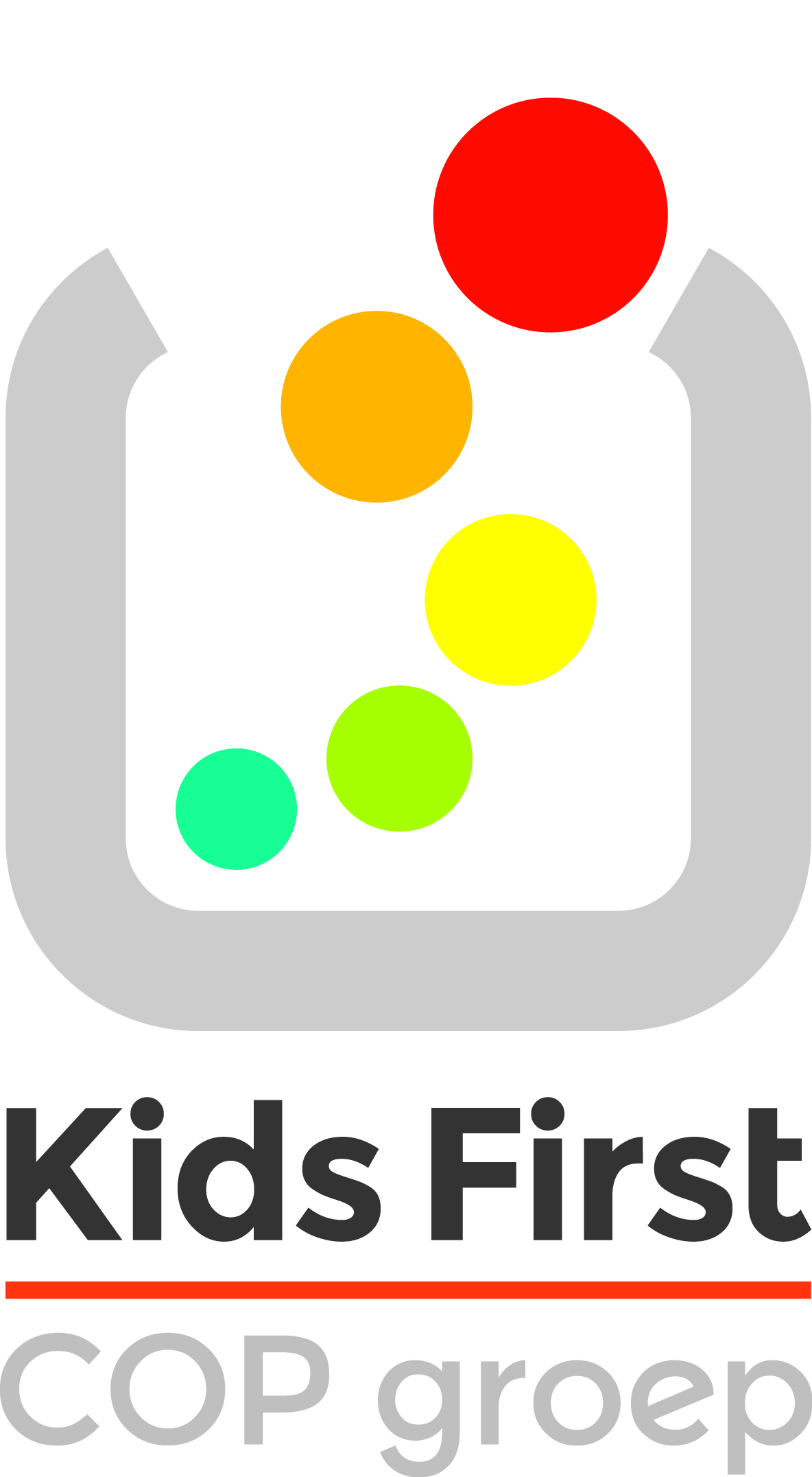 Gegevens van het in te schrijven kind (per kind een formulier invullen) Achternaam:	Roepnaam:       Geboortedatum:Gegevens van de ouder(s)/verzorger(s)Naam BSNNaam BSNAdres Postcode Telefoon thuisTelefoon 1 werkE-mail 1Tussenschoolse  opvangGewenste begindatum: meisje	 jongen BSN:voorletters: voorletters:Woonplaats Mobiel nummer Telefoon 2 werkE-mail 2 mw    dhr mw     dhrBovengenoemd kind bezoekt of gaat de volgende school bezoeken: Groep: ..... ......................................... Naam van de leerkracht:Betreft:	structurele tussenschoolse opvang	flexibele tussenschoolse opvangBij   structurele  tussenschoolse  opvang  graag  uw voorkeurdagen aangeven  maandag		dinsdag	  donderdag	  vrijdagBij  flexibele  tussenschoolse opvangBovengenoemd kind komt ............ keer per week ( minimaal 1 keer per week)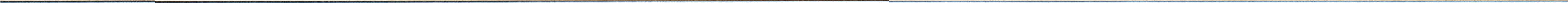 Eventuele bijzonderheden voedselallergie:	…………… eetstoornis:		…………… medicijngebruik:	…………… anders, nl.:		……………Incassolk heb er geen bezwaar tegen dat de kosten van de tussenschoolse opvang middels automatische incasso worden geïncasseerd van mijn bank/ giro rekening.Bank / giro nr. Woonplaats Handtekening		Formulier  met  eventuele  bijlagen  retourneren Aan:  Kids First COP groepFriesestraatweg 215b9743 AD  GRONINGENT.n.v. :Datum:  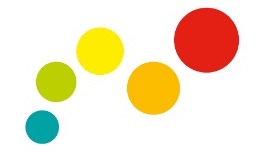 